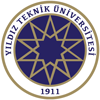 YILDIZ TEKNİK ÜNİVERSİTESİ ŞEHİR VE BÖLGE PLANLAMA BÖLÜMÜ2019-2020 Bahar Yarıyılı         SBP5212 YEREL YÖNETİMLERDE STRATEJİK PLANLAMA ve YÖNETİM             Dersi Haftalık Programı    Derslik:  109 Prof. Dr. Sırma RAMAZANOĞULLARI TURGUTsirmaturgut@gmail.comTARİH   KONULAR 	1.	HAFTA03.02.2020Giriş Dersi – Tanışma Dersin amacı, kapsamı ve işleniş yöntemi hakkında bilgi verilmesi,   programın aktarılması 	2.	HAFTA10.02.2020Kavramsal Giriş & Mevzuat Açısından Yerel YönetimlerYerel Yönetimler Kavramı – Anayasal Çerçeve –  İlkeler ere	3.	HAFTA17.02.2020Türkiye’de Yerel Yönetimler Dönemler   -   Mevzuat Altyapısı  	4.	HAFTA24.02.2020Kamu Yönetimi Kuramsal Yaklaşım ve Dönüşüm YKY, Stratejik Planlama ve Gelecek İçin Yönetim 	5.	HAFTA02.03.2020Stratejik Yönetim ve İşletme Politikası Stratejik Yönetim Kapsamı ve Gelişimi 	6.	HAFTA09.03.2020Stratejik ÇED KavramıMevzuat & Bugünkü Yapı ve Problemler 	7.	HAFTA16.03.2020Sürdürülebilir Kent Yönetimi ve Stratejik PlanlamaGünümüz Yerel Yönetim Anlayışının Bakışı ve stratejik Planlama & Kent Yönetiminin Önündeki Engeller – Riskler 8.	HAFTA23.03.2020VİZE HAFTASI  	9.	HAFTA30.03.2020Proje Yönetimi Kent Planlama & İnşaat Sektörü ve Proje Yönetimi 	10.	HAFTA06.04.2020One NYC 2050 New York Kenti Stratejik Plan 2050 İlkeler, Yöntem, Kabuller, Yönetim Stratejileri 11.	HAFTA13.04.2020SEMİNER SUNUMLARI & TARTIŞMA	12.	HAFTA20.04.2020SEMİNER SUNUMLARI & TARTIŞMA	13.	HAFTA27.04.2020SEMİNER SUNUMLARI & TARTIŞMA	14.	HAFTA05.05..2020GENEL DEĞERLEDNİRMEYARDIMCI      KAYNAKLARABRAHAMSON,M. (2004) Global Cities, Oxford University PressBLACKMAN,T. (1995), Urban Policy in Practice,NYDİNÇER,Ö.  (2010) Stratejik Yönetim ve İşletme Politikası, İstanbulEconomist Intelligence Unit, (2010), `Liveable cities, Challenges and opportunities for policymakers, London.EREN,E, (2009) Yönetim ve Organizasyon, Beta, İstanbul.GÜLER,B.A.(2006), Yerel Yönetimler Liberal Açıklamalara Eleştirel Yaklaşımlar.HEINELT,H.,KUBLER,D.(2005) Metropolitan Governance, Routledge,NY. LANDRY, C. (2008) The Creative City: A Toolkit For Urban Innovators,Earthscan puplishing, LondonMIESSEN, M., (2010) Katılım Kabusu, Metis YayıneviNEWMAN,P, THORNLERY,A. (1988) Planning World Cities, UK ÖZDEMİR, D., ÖZDEN, P., VE TURGUT, S., (editörler) (2005), “Uluslararası Kentsel Dönüşüm Uygulamaları Sempozyumu: Küçükçekmece Belediyesi Atölye Çalışması İstanbul / Istanbul 2004 International Urban Regeneration Symposium: Workshop of Küçükçekmece District”.TORTOP,N.,İSBİR,E., vd. (2007) Yönetim Bilimi, Nobel YAyınlarıTURGUT,R, S. (2004) “İstanbul’un Yönetimi: Bir Kent Planlama Yönetimi Denemesi”, Anahtar Kitaplar Yayınevi, İstanbul. TURGUT,R, S., CEYLAN, Ç,E. (2010) “Bir Yerel Yönetim Deneyiminin Ardından: Küçükçekmece Ayazma – Tepeüstü Kentsel Dönüşüm Projesi”, İstanbul, ISBN: 978-605-106-187-0, Alfa Yayınları.SALET,W.,THORNLEY,A.,KREUKELS,A. (2003), Metropolitan Governance and Spatial Planning, Spon Press,NYSCHULER,RS. (1981) Personal and Human Resources Management, West Publishing Company, St. PaulKOÇEL,T., (2007) İşletme Yöneticiliği,Arıkan YayınlarıKORLU,K., (2014)Belediyelerde Katılımcılık ve Retro Demokrasi, Ekin YayınlarıQANU(Quality Assurance Netherlands Universities), (2011), `Urban Management and Development, Insttitute for housing and Urban Development Studies, Erasmus University Rotterdam Ward S.V. (2004) Planning And Urban Change, Sage Publication